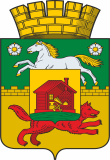 НОВОКУЗНЕЦКИЙ ГОРОДСКОЙ СОВЕТ НАРОДНЫХ ДЕПУТАТОВ Р Е Ш Е Н И ЕО  внесении изменений  в постановление Новокузнецкого городского Совета народных депутатов от 29.10.2008 № 9/110 «Об утверждении Перечня муниципального имущества Новокузнецкого городского округа, предназначенного для оказания имущественной поддержки, предусмотренной статьей 18 Федерального закона «О развитии малого и среднего предпринимательства в Российской Федерации»Принято
Новокузнецким городским
Советом народных депутатов «___» ___________ 2022 годаВ соответствии со статьей 18 Федерального закона от  24.07.2007 №209-ФЗ «О развитии малого и среднего предпринимательства в Российской Федерации», решением Новокузнецкого городского Совета народных депутатов от 26.11.2019 №14/105 «Об утверждении Порядка формирования, ведения и обязательного опубликования перечня муниципального имущества Новокузнецкого городского округа, предназначенного для оказания имущественной поддержки, предусмотренной статьей 18 Федерального закона «О развитии малого и среднего предпринимательства в Российской Федерации», постановлением администрации города Новокузнецка от 22.12.2014 №203 «Об утверждении муниципальной программы Новокузнецкого городского округа «Развитие субъектов малого и среднего предпринимательства в городе Новокузнецке», руководствуясь статьями 28, 32 и 33 Устава Новокузнецкого городского округа, Новокузнецкий городской Совет народных депутатов РЕШИЛ:1. Внести в Перечень муниципального имущества Новокузнецкого городского округа, предназначенного для оказания имущественной поддержки, предусмотренной статьей 18 Федерального закона «О развитии малого и среднего предпринимательства в Российской Федерации», утвержденный постановлением Новокузнецкого городского Совета народных депутатов от 29.10.2008 № 9/110 «Об утверждении Перечня муниципального имущества Новокузнецкого городского округа, предназначенного для оказания имущественной поддержки, предусмотренной статьей 18 Федерального закона «О развитии малого и среднего предпринимательства в Российской Федерации», следующие изменения:1) пункт 6 исключить;2) пункт 15 изложить в следующей редакции:«»;3) пункт 18 исключить;4) пункт 19 изложить в следующей редакции:«»;5) пункты 25,32,34 исключить;6) пункт 35 изложить в следующей редакции:«»;7) пункты 41, 42, 43 изложить в следующей редакции:«»;8) пункты 52,57 исключить;9) пункты 85, 86, 87 изложить в следующей редакции:«»;10) дополнить пунктом 120 следующего содержания:«».2. Настоящее решение вступает в силу со дня, следующего за днем его официального опубликования.3. Контроль за выполнением настоящего решения возложить на администрацию города Новокузнецка и комитет по бюджету, экономическому развитию и муниципальной собственности Новокузнецкого городского Совета народных депутатов. Председатель Новокузнецкогогородского Совета народных депутатов 				                        А.К. Шелковниковаг. Новокузнецк «_____»____________2022 года№ __________                    15Помещение нежилое 17,3 кв. м, этаж 1;кадастровый номер 42:30:0412016:515реестровый номер 48365Улица Клименко, 29, корпус 3, помещение 3619Нежилое помещение 18,4 кв. м, этаж 1;кадастровый номер 42:30:0507027:84реестровый номер 104349Улица Тузовского, 30, помещение 11035Помещение нежилое 20 кв. м, этаж 1;кадастровый номер 42:30:0501009:119реестровый номер 214802Улица Новобайдаевская, 10, помещение 19841Отдельно стоящее здание - мастерские 838,3 кв. м;кадастровый номер: 42:30:0206040:525реестровый номер 12545Улица Садопарковая, 14, корпус 142Отдельно стоящее здание - здание автозаправочной станции 33,4 кв. м;кадастровый номер 42:30:0206040:194 реестровый номер 12546Улица Садопарковая, 14, корпус 243Отдельно стоящее здание - гараж 842 кв. м;кадастровый номер: 42:30:0206040:526реестровый номер 216109Улица Садопарковая, 14, корпус 385Помещение нежилое 35,1 кв. м, этаж 1;кадастровый номер 42:30:0102004:3165реестровый номер 102063 Улица Смирнова, 8, помещение 7986Помещение нежилое 13,0 кв. м, этаж 1;кадастровый номер 42:30:0602053:128реестровый номер 53209Улица Новоселов, 14, помещение 14587Помещение нежилое 26,6 кв. м, этаж 1;кадастровый номер 42:30:0301033:3372реестровый номер 138794Улица Ноградская, 1, помещение 287120Нежилое помещение 246,3 кв. м, этаж 3;кадастровый номер отсутствуетреестровый номер 593411Улица Тольятти, 45б